May 2023 Skyuka Trading Post, online sales items      Short Sleeve T			Long Sleeve T	     		     Crewneck Sweatshirt	Ballcap (SKYUKA is printed on back in an arch)	     Gilden Dry-Blend 			Gilden Heavy Cotton		     Gilden Heavy Blend     50/50 Cotton/Poly	     		100% Cotton 			     50/50 Cotton/Poly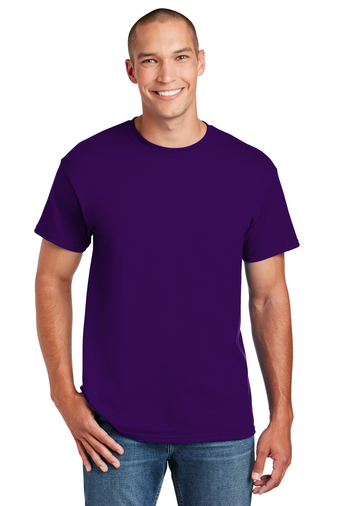 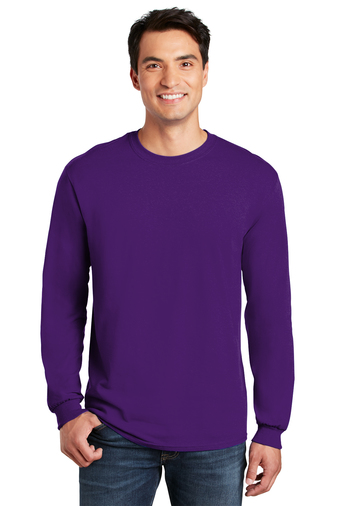 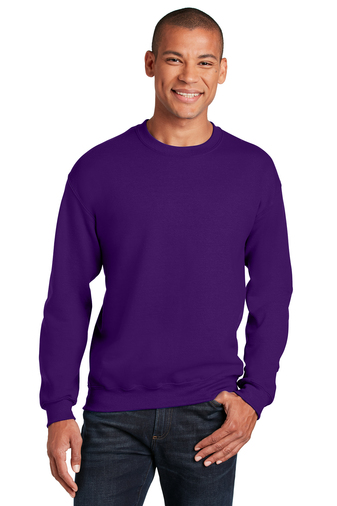 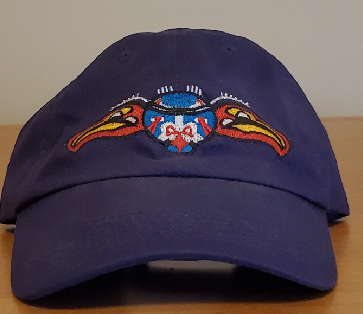      Adult S-XL:  $14			Adult S-XL:  $18			     Adult S-XL:  $25		$15     Adult 2XL:   $	16			Adult 2XL:   $20			     Adult 2XL:   $27     Adult 3XL:   $	17			Adult 3XL:   $21			     Adult 3XL:   $28     Adult 4XL:   $18			Adult 4XL:   $22			     Adult 4XL:   $29Shirt Artwork (tipi = back center, Indian on          Shirt Sizingthe Mountain is left front chest)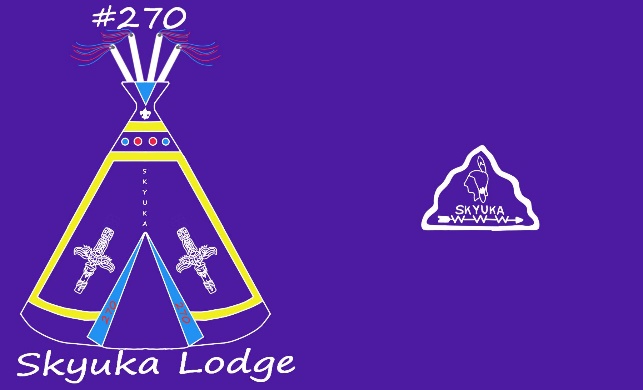 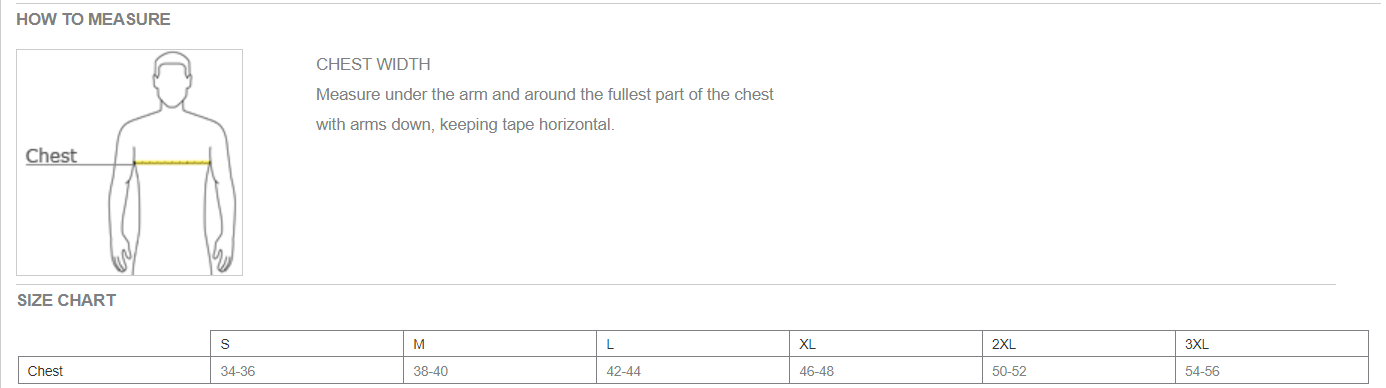 